ZP.6730.10.2023.MK	Józefów, 7 kwietnia 2023 r.ObwieszczeniePoszukuje się spadkobierców po zmarłym Pawle Pawłowskim i zmarłej Ewie Źródlak. Potencjalni spadkobiercy proszeni są o zgłaszanie się do Urzędu Miasta Józefowa, wraz z dokumentami, z których wynika spadkobranie, celem ustalenia praw do nieruchomości.Wszelkich wyjaśnień udzieli pracownik Referatu Zagospodarowania Przestrzennego Urzędu Miasta Józefowa Małgorzata Kacperska 22 779 00 17, m.kacperska@jozefow.pl.Otrzymują:informacja do wiadomości publicznej
tablica ogłoszeń,informacja do wiadomości publicznej
Biuletyn Informacji Publicznej,informacja do wiadomości publicznej
strona podmiotowa,ad acta.INFORMACJE DOTYCZĄCE PRZETWARZANIA DANYCH OSOBOWYCH
PRZEZ URZĄD MIASTA JÓZEFOWAInformacja została sporządzona na podstawie art. 13 rozporządzenia Parlamentu Europejskiego i Rady (UE) 2016/679 z 27 kwietnia 2016 r. w sprawie ochrony osób fizycznych w związku z przetwarzaniem danych osobowych i w sprawie swobodnego przepływu takich danych oraz uchylenia dyrektywy 95/46/WE (ogólne rozporządzenie o ochronie danych).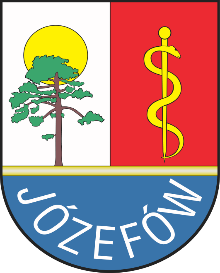 Burmistrz Miasta Józefowaul. kard. Stefana Wyszyńskiego 1, 05-420 JózefówAdministrator
Danych OsobowychAdministratorem danych osobowych jest Burmistrz Miasta Józefowa.Można się z nim skontaktować w następujący sposób:listownie na adres: ul. kard. Stefana Wyszyńskiego 1, 05-420 Józefów,przez e-mail: um@jozefow.pl,telefonicznie: +48 22 779 00 00.Inspektor Ochrony Danych OsobowychInspektorem Ochrony Danych Osobowych (IODO) jest p. Tomasz Kowalczyk. Inspektor to osoba, z którą można się kontaktować we wszystkich sprawach dotyczących przetwarzania danych osobowych.Można się z Nim kontaktować w następujący sposób:listownie na adres: ul. kard. Stefana Wyszyńskiego 1, 05-420 Józefów,przez e-mail: iodo@jozefow.pl.Cele przetwarzania
danych osobowychDane osobowe przetwarzane będą celem rozpatrzenia wniosku
i przeprowadzenia postępowania administracyjnego wniosku.Podstawa prawna przetwarzania danych osobowychPrzetwarzanie danych osobowych będzie się odbywać m.in. na podstawie Kodeksu postępowania administracyjnego i ustawy o planowaniu
i zagospodarowaniu przestrzennym.Okres przechowywania danych osobowychDane osobowe będą przetwarzane przez Urząd Miasta Józefowa przez okres wynikający z obowiązujących przepisów prawa, między innymi rozporządzenia Prezesa Rady Ministrów w sprawie w sprawie instrukcji kancelaryjnej, jednolitych rzeczowych wykazów akt oraz instrukcji w sprawie organizacji
i zakresu działania archiwów zakładowych.Odbiorcy danych osobowychDane zostaną udostępnione podmiotom upoważnionym na podstawie przepisów prawa. Dodatkowo dane mogą być dostępne dla usługodawców wykonujących zadania na zlecenie Administratora w ramach świadczenia usług serwisu, rozwoju i utrzymania systemów informatycznych.Prawa związane
z przetwarzaniem
danych osobowychPrawa związane z przetwarzaniem danych osobowych:prawo dostępu do danych osobowych oraz prawo żądania ich sprostowania, usunięcia lub ograniczenia ich przetwarzania,prawo wniesienia sprzeciwu wobec przetwarzania danych osobowych,prawo do przenoszenia danych osobowych.Aby skorzystać z powyższych praw, należy skontaktować się z Inspektorem Ochrony Danych Osobowych (dane kontaktowe powyżej).Prawo wniesienia skargiSkargę w związku z potencjalnymi nieprawidłowościami w zakresie przetwarzania danych osobowych wnosić należy do organu nadzorczego, zajmującego się ochroną danych osobowych, tj. Prezesa Urzędu Ochrony Danych Osobowych.